CONVOCATORIAASPECTOS GENERALES: La Facultad de Ciencias Empresariales de la Universidad Francisco de Paula Santander presenta el I CONGRESO INTERNACIONAL DE LAS CIENCIAS EMPRESARIALES Y AFINES; II ENCUENTRO DE INVESTIGACION EN GERENCIA; I CONVENCION DE SEMILLEROS DE INVESTIGACION  cuyo tema es “Organizaciones Inteligentes hacia un mundo globalizado”; dirigido a docentes universitarios, investigadores, magister, doctores y doctorandos, grupos de investigación, estudiantes de pregrado y posgrados, profesionales, semilleros de investigación, siempre y cuando cumplan con los ejes temáticos establecidos para el congreso y en general, a todos aquellos interesados en postular sus trabajos de investigación para ser presentados como ponencias. Fecha: 15, 16 y 17 de junio de 2022 Certificación: Digital Modalidad: HíbridaValor por ponencias: Sin costoValor asistencia: Sin costo La I Convención de Semilleros de Investigación se realizará de manera presencial en las instalaciones de la Universidad Francisco de Paula Santander. Objetivo: Aunar esfuerzos en pro del mejoramiento, la proyección y el fortalecimiento del conocimiento en áreas relacionadas con las áreas de las ciencias empresariales y afines en el ámbito regional, nacional e internacional.Ejes temáticosContable y FinancieroGestión Contable y FinancieraFinanzas CorporativasFinanzas InternacionalesSistemas de Auditoría y ControlMercado de CapitalesNIIF y NIAsEconómico y Negocios InternacionalesLogística, Distribución (DFI) y TransporteNegocios e InternacionalizaciónDesarrollo Económico y FronterizoEconomía InternacionalGlobalización y Estudios Políticos, Económicos y SocialesGestión AduaneraGestión y OrganizacionesOrganizaciones Inteligentes y Post-COVIDEstrategia, Competitividad e InnovaciónPymes y empresas de familiaGestión del ConocimientoGestión de las Tecnologías de la InformaciónSistemas de GestiónSostenibilidad y Responsabilidad Social CorporativaEmprendimiento y Pedagogía para las Ciencias EmpresarialesEmprendimiento y Mentalidad EmpresarialProcesos de enseñanza-aprendizaje en Ciencias EmpresarialesInvestigación Formativa en las Ciencias EmpresarialesEl Congreso es un evento académico e investigativo en el cual se generan espacios para socializar las dinámicas utilizadas en las organizaciones, su entorno, gestión financiera, contexto socioeconómico y su inserción en los mercados globales.La selección de las ponencias se realizará teniendo presente que las intervenciones deben ser inéditas y estén relacionadas con los ejes temáticos del Congreso; esta se realizará tomando como fuente principal el resumen.PAUTAS PARA LA PRESENTACIÓN DE RESUMEN Fecha de presentación del resumen: 30 de abril de 2022; se debe diligenciar formulario establecido para la inscripción. Número máximo de autores por ponencia es de 3 personas.Un solo autor será el encargado de presentar la ponencia. Los participantes deberán indicar la modalidad de participación (Propuesta de investigación, Resultados de revisión o reflexión sobre temas de investigación, Resultados de investigación en curso o terminados)  Él o los autores deberán indicar el eje temático por el cual realizan su participación. El resumen tendrá una extensión de 250 palabras; tamaño carta, en formato Word. El interlineado de 1,5 líneasEl tipo de letra es Arial de 12 puntos  Los márgenes de las páginas son de 2.5 cm en cada uno de sus ladosPalabras clave: 4 mínimo - 6 máximo, (Arial 9pt)Este documento deberá contener los siguientes lineamientos: Título del Trabajo. Español e inglés. (Tipo de letra Arial 14pt). Nombre Autor o autoresÚltimo nivel de formación en educación superior.  (Tipo de Letra Arial 10pt) Nombre de la InstituciónCorreo electrónico del autorResumenPalabras clave: 4 mínimo - 6 máximo, (arial 9pt)AbstractKeywords: 4 mínimo - 6 máximo, (arial 9pt)Se debe diligenciar los mismos datos para cada uno de los autores. (Descargar modelo de presentación de resumen) REGISTRO RESUMEN DE PONENCIARegistro Ponencia Investigadores: https://forms.gle/bimJHfvdjB9pduV77 Registro Ponencia Semilleros de Investigación: https://forms.gle/oDE7gtLeXZmtEkre8 PAUTAS PARA LA PRESENTACIÓN DE PONENCIASRequisitos para la presentación de las ponencias: Las ponencias se deben registrar en sólo uno (1) de los ejes temáticos propuestos dentro del evento. Las ponencias se deben presentar en forma digital y ser enviadas a la siguiente dirección de correo electrónico: congresointernacionalcienciasempresariales@ufps.edu.co Fecha límite de recepción de las ponencias en extenso 20 de mayo de 2022. Las ponencias de los semilleros de investigación deben ser registrados por el director del semillero.No se aceptarán trabajos presentados por personas diferentes a los autores.El congreso cuenta con un comité científico conformado por personas que tienen experiencia profesional y académica; encargados de revisar, evaluar y clasificar las ponencias presentadas; para ello se tendrán en cuenta aspectos metodológicos y criterios establecidos en ejes y áreas de conocimiento. El resumen de las ponencias será publicado en las memorias del evento con su respectivo ISSN; las ponencias en extenso podrán ser seleccionadas para publicación en las revistas de la Facultad de Ciencias Empresariales de la UFPS, previa autorización de los autores.ESTRUCTURA PONENCIA 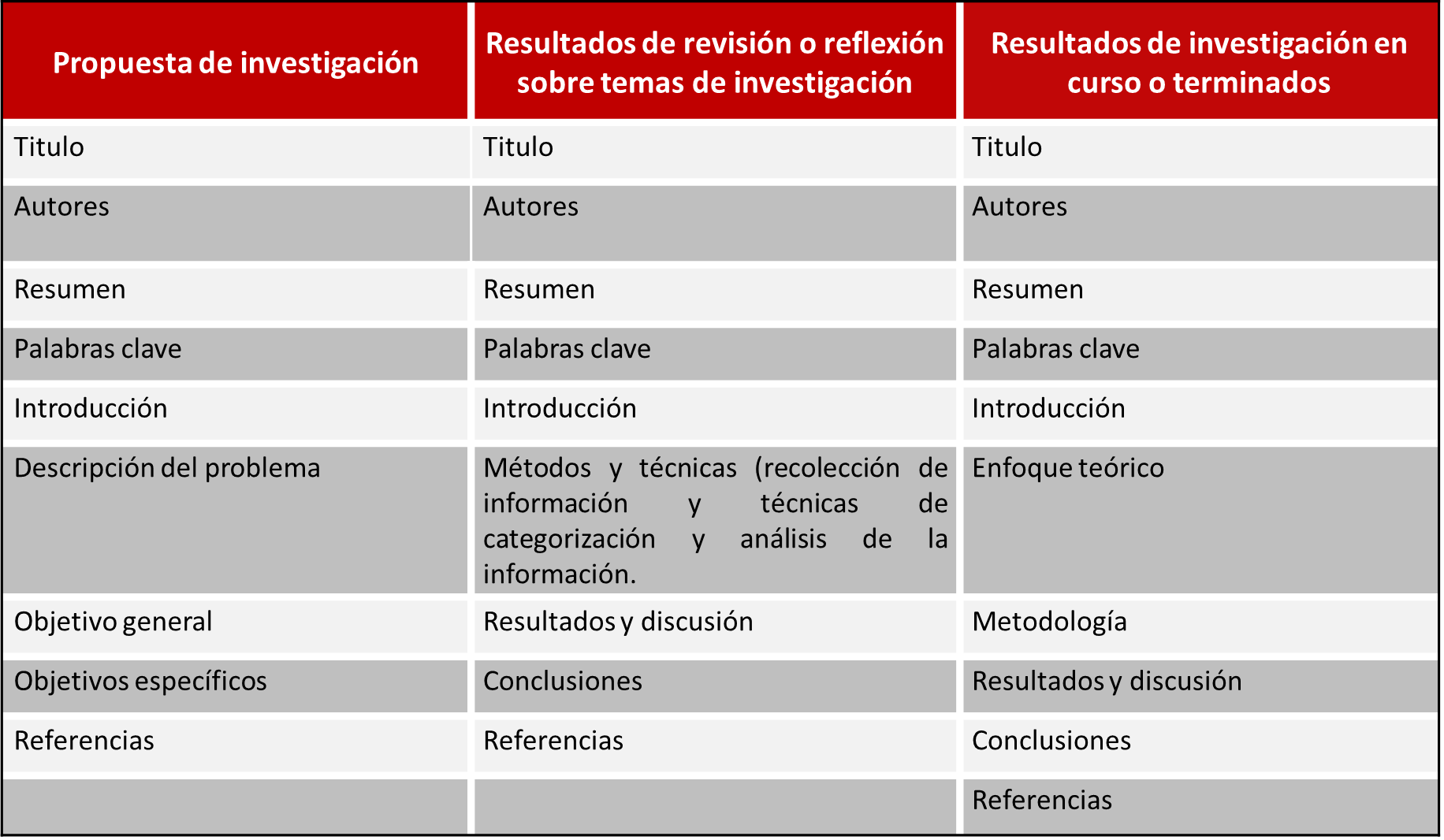 Detalles Generales: La extensión de los documentos tendrá un mínimo de 10 páginas y un máximo de 20 (incluyendo referencias)Normas APA Formato Word Fuente Arial 12 Interlineado 1,5 Papel tamaño carta, con numeración consecutiva de todas las páginas, incluyendo tablas y gráficos. El margen será de 2,5 cm para cada uno de sus lados.Él envió de las diapositivas para la presentación de ponencias tendrá como fecha límite el 8 de junio de 2022. Se realizará bajo el formato establecido por la organización del congreso el cual será remitido a los correos electrónicos de los autores. PARA MAYOR INFORMACION: Para dudas o comentarios sobre esta convocatoria, puede comunicarse a los teléfonos 607-5776655, extensiones _156, o bien al correo electrónico congresointernacionalcienciasempresariales@ufps.edu.co, Oficina de la Facultad de Ciencias Empresariales de la UFPS. 